ŽIADOSŤ podľa § 10, § 11 a § 12 zákona č. 56/2018 Z. z. o posudzovaní zhody výrobku, sprístupňovaní určeného výrobku na trhu a o zmene a doplnení niektorých zákonov (ďalej len „zákon“) Žiadateľ (fyzická osoba - podnikateľ alebo právnická osoba)   *V prípade nedostatku miesta doplniť ďalšie bunky.Predmet žiadosti**   **V prípade potreby uvedenia viacerých technických predpisov doplniť ďalšie tabuľky   ***V prípade nedostatku miesta, uviesť číslo prílohy.Zoznam príloh k žiadosti, ktoré potvrdzujú preukázanie plnenia nasledujúcich požiadaviek:Informácia o spracúvaní osobných údajovÚrad pre normalizáciu, metrológiu a skúšobníctvo Slovenskej republiky so sídlom Štefanovičova 3, 810 05 Bratislava 15, IČO: 30810710 (ďalej len „prevádzkovateľ") spracúva Vaše osobné údaje ako dotknutej osoby na základe čl. 6 ods. 1 písm. c) nariadenia Európskeho parlamentu a Rady (EÚ) 2016/679 z 27. apríla 2016 o ochrane fyzických osôb pri spracúvaní osobných údajov a o voľnom pohybe takýchto údajov, ktorým sa zrušuje smernica 95/46/ES (všeobecné nariadenie o ochrane osobných údajov), a to výlučne na účel kontroly splnenia autorizačných požiadaviek a vydania rozhodnutia podľa zákona č. 56/2018 Z. z. o posudzovaní zhody výrobku, sprístupňovaní určeného výrobku na trhu a o zmene a doplnení niektorých zákonov (ďalej len „zákon č. 56/2018 Z. z.“), pričom konáme na základe Vašej žiadosti o autorizáciu podľa § 10 a nasl. zákona č. 56/2018 Z. z.Prenos osobných údajov do tretej krajiny alebo medzinárodnej organizácie sa neuskutočňuje. Vaše osobné údaje nebudú použité na automatizované individuálne rozhodovanie vrátane profilovania. Na uchovávanie niektorých osobných údajov sa vzťahuje zákon č. 395/2002 Z. z. o archívoch a registratúrach a o doplnení niektorých zákonov v spojení s Registratúrnym poriadkom a plánom úradu (prevádzkovateľa), ktorý schvaľuje Ministerstvo vnútra Slovenskej republiky. Uvedená dokumentácia je v zmysle Registratúrneho poriadku a plánu prevádzkovateľa uchovávaná 5 rokov.Práva dotknutej osobyPrávo na prístup - máte právo na poskytnutie kópie osobných údajov, ktoré o Vás máme k dispozícii, ako aj na informácie o tom, ako Vaše osobné údaje používame. Vo väčšine prípadov Vám budú Vaše osobné údaje poskytnuté v písomnej listinnej forme, pokiaľ nepožadujete iný spôsob ich poskytnutia. Ak ste o poskytnutie týchto informácií požiadali elektronickými prostriedkami, budú Vám poskytnuté elektronicky, ak to bude technicky možné. Právo na opravu - prijímame primerané opatrenia, aby sme zabezpečili presnosť, úplnosť a aktuálnosť informácií, ktoré o Vás máme k dispozícii. Ak si myslíte, že údaje, ktorými disponujeme sú nepresné, neúplné alebo neaktuálne, prosím, neváhajte nás požiadať, aby sme tieto informácie upravili, aktualizovali alebo doplnili. Právo na výmaz (na zabudnutie) - máte právo nás požiadať o vymazanie Vašich osobných údajov, napríklad v prípade, ak osobné údaje, ktoré sme o Vás získali, už viac nie sú potrebné na naplnenie pôvodného účelu spracúvania. Vaše právo je však potrebné posúdiť z pohľadu všetkých relevantných okolností. Napríklad, môžeme mať určité právne a regulačné povinnosti, čo znamená, že nebudeme môcť Vašej žiadosti vyhovieť. Právo na obmedzenie spracúvania - za určitých okolností ste oprávnený nás požiadať, aby sme prestali používať Vaše osobné údaje. Ide napríklad o prípady, keď si myslíte, že osobné údaje, ktoré o Vás máme, môžu byť nepresné alebo keď si myslíte, že už Vaše osobné údaje nepotrebujeme využívať. Právo podať návrh na začatie konania o ochrane osobných údajov - ak sa domnievate, že Vaše osobné údaje spracúvane nespravodlivo alebo nezákonne, môžete podať sťažnosť na dozorný orgán, ktorým je Úrad na ochranu osobných údajov Slovenskej republiky, Hraničná 12, 820 07 Bratislava 27; tel. číslo: +421 /2/ 3231 3214; mail: statny.dozor@pdp.gov.sk, https://dataprotection.gov.sk. V prípade podania návrhu elektronickou formou je potrebné, aby spĺňal náležitosti podľa § 19 ods. 1 zákona č. 71/1967 Zb. o správnom konaní (správny poriadok) v znení neskorších predpisov.Ďalšie informácie o ochrane osobných údajov a ich spracovaní nájdete na webovom sídle úradu: https://www.unms.sk/?Ochrana-osobnych-udajov.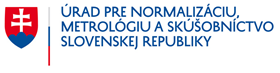 Štefanovičova 3, P. O. BOX 76 810 05 Bratislava 15Tel.: 02/5249 1147             Doručené dňa:Štefanovičova 3, P. O. BOX 76 810 05 Bratislava 15Tel.: 02/5249 1147             Evidenčné číslo:Štefanovičova 3, P. O. BOX 76 810 05 Bratislava 15Tel.: 02/5249 1147             Rozhodnutie o autorizácii číslo:o udelenie autorizácie/notifikácie podľa 10 ods. 2 zákona ☐o zmenu autorizácie/notifikácie podľa § 15 ods. 1 písm. a) zákona☐o zmenu autorizácie/notifikácie podľa § 15 ods. 1 písm. b) zákona☐o zmenu autorizácie/notifikácie podľa § 15 ods. 1 písm. c) zákona	☐o zmenu autorizácie/notifikácie podľa § 15 ods. 1 písm. d) zákona☐o zmenu autorizácie/notifikácie podľa § 15 ods. 1 písm. e) zákona☐o zmenu autorizácie/notifikácie podľa § 15 ods. 1 písm. f) zákona☐o predĺženie autorizácie/notifikácie podľa § 16 ods. 1 zákona☐o pozastavenie autorizácie/notifikácie podľa § 17 ods. 1 písm. c) zákona☐o zrušení autorizácie/notifikácie podľa § 18 písm. f) zákona☐obchodné meno:obchodné meno:obchodné meno:IČO/DIČ:právna forma:právna forma:tel.:tel.:právna forma:právna forma:mobil:mobil:právna forma:právna forma:e-mail:e-mail:webové sídlo:webové sídlo:sídlo alebo miesto podnikania:sídlo alebo miesto podnikania:sídlo alebo miesto podnikania:sídlo alebo miesto podnikania:bankové spojenie:bankové spojenie:číslo účtu (vo formáte IBAN):číslo účtu (vo formáte IBAN):bankové spojenie:bankové spojenie:IČ DPH:IČ DPH:Štatutárny orgán*:Meno a priezvisko, titul:Meno a priezvisko, titul:Meno a priezvisko, titul:Štatutárny orgán*:Trvalý pobyt:Trvalý pobyt:Trvalý pobyt:Štatutárny orgán*:Spôsob konania štatutárneho orgánu:Spôsob konania štatutárneho orgánu:Spôsob konania štatutárneho orgánu:Osoby oprávnené konať v mene autorizovanej osoby*Meno a priezvisko, titul a podpis:Meno a priezvisko, titul a podpis:Meno a priezvisko, titul a podpis:Osoby oprávnené konať v mene autorizovanej osoby*Trvalý pobyt:Trvalý pobyt:Trvalý pobyt:Osoby oprávnené konať v mene autorizovanej osoby*Spôsob konania:Spôsob konania:Spôsob konania:Osoby oprávnené konať v mene autorizovanej osoby*Rozsah konania:Rozsah konania:Rozsah konania:Osoby oprávnené konať v mene autorizovanej osoby*Meno a priezvisko, titul a podpis:	Meno a priezvisko, titul a podpis:	Meno a priezvisko, titul a podpis:	Osoby oprávnené konať v mene autorizovanej osoby*Trvalý pobyt:Trvalý pobyt:Trvalý pobyt:Osoby oprávnené konať v mene autorizovanej osoby*Spôsob konania:Spôsob konania:Spôsob konania:Osoby oprávnené konať v mene autorizovanej osoby*Rozsah konania:Rozsah konania:Rozsah konania:Názov technického predpisu z oblasti posudzovania zhodyNázov technického predpisu z oblasti posudzovania zhodyNázov technického predpisu z oblasti posudzovania zhodySmernica/Nariadenie EÚ:Všeobecne záväzný právny predpis:Smernica/Nariadenie EÚ:Všeobecne záväzný právny predpis:Smernica/Nariadenie EÚ:Všeobecne záväzný právny predpis:Vymedzenie rozsahu výrobkov***Postupy posudzovania zhodyVymedzenie všeobecne záväzného právneho predpisu (uviesť konkrétne ustanovenie)Názov technického predpisu z oblasti posudzovania zhodyNázov technického predpisu z oblasti posudzovania zhodyNázov technického predpisu z oblasti posudzovania zhodySmernica/Nariadenie EÚ:Všeobecne záväzný právny predpis:Smernica/Nariadenie EÚ:Všeobecne záväzný právny predpis:Smernica/Nariadenie EÚ:Všeobecne záväzný právny predpis:Vymedzenie rozsahu výrobkov***Postupy posudzovania zhodyVymedzenie všeobecne záväzného právneho predpisu (uviesť konkrétne ustanovenie)Názov technického predpisu z oblasti posudzovania zhodyNázov technického predpisu z oblasti posudzovania zhodyNázov technického predpisu z oblasti posudzovania zhodySmernica/Nariadenie EÚ:Všeobecne záväzný právny predpis:Smernica/Nariadenie EÚ:Všeobecne záväzný právny predpis:Smernica/Nariadenie EÚ:Všeobecne záväzný právny predpis:Vymedzenie rozsahu výrobkov***Postupy posudzovania zhodyVymedzenie všeobecne záväzného právneho predpisu (uviesť konkrétne ustanovenie)                                                               1. Organizácia                                                               1. Organizácia                                                               1. OrganizáciaPríloha č. Zriaďovacia listina žiadateľa alebo jej kópia Organizačná štruktúra (organizačné zložky vrátane pracovísk alebo pobočiek)Zriaďovacia listina žiadateľa alebo jej kópia Organizačná štruktúra (organizačné zložky vrátane pracovísk alebo pobočiek)Zriaďovacia listina žiadateľa alebo jej kópia Organizačná štruktúra (organizačné zložky vrátane pracovísk alebo pobočiek)Žiadateľ má ekonomické a technické prostriedky a prístrojové vybavenie potrebné na splnenie technických činností a administratívnych činností spojených s výkonom posudzovania zhody určeného výrobku a má prístup ku všetkým potrebným zariadeniam alebo k potrebnému vybaveniu.Žiadateľ má ekonomické a technické prostriedky a prístrojové vybavenie potrebné na splnenie technických činností a administratívnych činností spojených s výkonom posudzovania zhody určeného výrobku a má prístup ku všetkým potrebným zariadeniam alebo k potrebnému vybaveniu.Žiadateľ má ekonomické a technické prostriedky a prístrojové vybavenie potrebné na splnenie technických činností a administratívnych činností spojených s výkonom posudzovania zhody určeného výrobku a má prístup ku všetkým potrebným zariadeniam alebo k potrebnému vybaveniu.Žiadateľ je treťou stranou, nezávislou od toho, kto žiada o posudzovanie zhody určeného výrobku alebo nezávislou od určeného výrobku, ktorý posudzuje.	Žiadateľ je treťou stranou, nezávislou od toho, kto žiada o posudzovanie zhody určeného výrobku alebo nezávislou od určeného výrobku, ktorý posudzuje.	Žiadateľ je treťou stranou, nezávislou od toho, kto žiada o posudzovanie zhody určeného výrobku alebo nezávislou od určeného výrobku, ktorý posudzuje.	Žiadateľ, členovia jeho riadiaceho orgánu a zamestnanci zodpovední za výkon posudzovania zhody určeného výrobku nie sú návrhári, výrobcovia, dodávatelia, osoby, ktoré vykonávajú inštaláciu, nákupcovia, vlastníci, používatelia ani osoby, ktoré vykonávajú opravu určeného výrobku ani zástupcovia týchto strán a nie sú priamo zapojení do navrhovania, výroby alebo konštrukcie, uvedenia na trh, inštalácie, používania alebo údržby určeného výrobku, ani nezastupujú osoby zapojené do týchto činností, čo však nevylučuje možnosť použitia určeného výrobku, ktorý je potrebný na výkon činností orgánu posudzovania zhody alebo možnosť použitia určeného výrobku na osobné účely.Žiadateľ, členovia jeho riadiaceho orgánu a zamestnanci zodpovední za výkon posudzovania zhody určeného výrobku nie sú návrhári, výrobcovia, dodávatelia, osoby, ktoré vykonávajú inštaláciu, nákupcovia, vlastníci, používatelia ani osoby, ktoré vykonávajú opravu určeného výrobku ani zástupcovia týchto strán a nie sú priamo zapojení do navrhovania, výroby alebo konštrukcie, uvedenia na trh, inštalácie, používania alebo údržby určeného výrobku, ani nezastupujú osoby zapojené do týchto činností, čo však nevylučuje možnosť použitia určeného výrobku, ktorý je potrebný na výkon činností orgánu posudzovania zhody alebo možnosť použitia určeného výrobku na osobné účely.Žiadateľ, členovia jeho riadiaceho orgánu a zamestnanci zodpovední za výkon posudzovania zhody určeného výrobku nie sú návrhári, výrobcovia, dodávatelia, osoby, ktoré vykonávajú inštaláciu, nákupcovia, vlastníci, používatelia ani osoby, ktoré vykonávajú opravu určeného výrobku ani zástupcovia týchto strán a nie sú priamo zapojení do navrhovania, výroby alebo konštrukcie, uvedenia na trh, inštalácie, používania alebo údržby určeného výrobku, ani nezastupujú osoby zapojené do týchto činností, čo však nevylučuje možnosť použitia určeného výrobku, ktorý je potrebný na výkon činností orgánu posudzovania zhody alebo možnosť použitia určeného výrobku na osobné účely.Žiadateľ, členovia jeho riadiaceho orgánu a zamestnanci zodpovední za výkon posudzovania zhody určeného výrobku sa nepodieľajú na žiadnych činnostiach, ktoré by mohli ovplyvniť ich nezávislý posudok alebo bezúhonnosť vo vzťahu 
k výkonu posudzovania zhody určeného výrobku, pre ktoré chce byť autorizovaný, najmä ak ide o poradenské služby.Žiadateľ, členovia jeho riadiaceho orgánu a zamestnanci zodpovední za výkon posudzovania zhody určeného výrobku sa nepodieľajú na žiadnych činnostiach, ktoré by mohli ovplyvniť ich nezávislý posudok alebo bezúhonnosť vo vzťahu 
k výkonu posudzovania zhody určeného výrobku, pre ktoré chce byť autorizovaný, najmä ak ide o poradenské služby.Žiadateľ, členovia jeho riadiaceho orgánu a zamestnanci zodpovední za výkon posudzovania zhody určeného výrobku sa nepodieľajú na žiadnych činnostiach, ktoré by mohli ovplyvniť ich nezávislý posudok alebo bezúhonnosť vo vzťahu 
k výkonu posudzovania zhody určeného výrobku, pre ktoré chce byť autorizovaný, najmä ak ide o poradenské služby.Žiadateľ zabezpečí, aby činnosť jeho organizačnej zložky alebo činnosť subdodávateľa, ktorým je tretia osoba, s ktorou uzavrel zmluvu o výkone činností spojených s posudzovaním zhody určeného výrobku (ďalej len „subdodávateľ“), neovplyvňovali dôvernosť, objektivitu alebo nestrannosť jeho výkonu posudzovania zhody určeného výrobku.Žiadateľ zabezpečí, aby činnosť jeho organizačnej zložky alebo činnosť subdodávateľa, ktorým je tretia osoba, s ktorou uzavrel zmluvu o výkone činností spojených s posudzovaním zhody určeného výrobku (ďalej len „subdodávateľ“), neovplyvňovali dôvernosť, objektivitu alebo nestrannosť jeho výkonu posudzovania zhody určeného výrobku.Žiadateľ zabezpečí, aby činnosť jeho organizačnej zložky alebo činnosť subdodávateľa, ktorým je tretia osoba, s ktorou uzavrel zmluvu o výkone činností spojených s posudzovaním zhody určeného výrobku (ďalej len „subdodávateľ“), neovplyvňovali dôvernosť, objektivitu alebo nestrannosť jeho výkonu posudzovania zhody určeného výrobku.Žiadateľ a jeho zamestnanci vykonávajú posudzovanie zhody určeného výrobku 
na najvyššej odbornej úrovni a nevyhnutnej technickej odbornej spôsobilosti v danej oblasti a nepodliehajú žiadnym tlakom ani stimulom, najmä finančným, 
ktoré by mohli ovplyvniť ich rozhodnutie alebo výsledky výkonu posudzovania zhody určeného výrobku zo strany osôb alebo skupín osôb, ktoré majú záujem 
na výsledku týchto činností.Žiadateľ a jeho zamestnanci vykonávajú posudzovanie zhody určeného výrobku 
na najvyššej odbornej úrovni a nevyhnutnej technickej odbornej spôsobilosti v danej oblasti a nepodliehajú žiadnym tlakom ani stimulom, najmä finančným, 
ktoré by mohli ovplyvniť ich rozhodnutie alebo výsledky výkonu posudzovania zhody určeného výrobku zo strany osôb alebo skupín osôb, ktoré majú záujem 
na výsledku týchto činností.Žiadateľ a jeho zamestnanci vykonávajú posudzovanie zhody určeného výrobku 
na najvyššej odbornej úrovni a nevyhnutnej technickej odbornej spôsobilosti v danej oblasti a nepodliehajú žiadnym tlakom ani stimulom, najmä finančným, 
ktoré by mohli ovplyvniť ich rozhodnutie alebo výsledky výkonu posudzovania zhody určeného výrobku zo strany osôb alebo skupín osôb, ktoré majú záujem 
na výsledku týchto činností.Žiadateľ je schopný vykonávať posudzovanie zhody určeného výrobku podľa § 22 zákona a podľa technického predpisu z oblasti posudzovania zhody, v súvislosti 
s ktorým chce byť autorizovaný, ak ide o výkon posudzovania zhody určeného výrobku samotným orgánom posudzovania zhody alebo v jeho mene 
a na jeho zodpovednosť.Žiadateľ je schopný vykonávať posudzovanie zhody určeného výrobku podľa § 22 zákona a podľa technického predpisu z oblasti posudzovania zhody, v súvislosti 
s ktorým chce byť autorizovaný, ak ide o výkon posudzovania zhody určeného výrobku samotným orgánom posudzovania zhody alebo v jeho mene 
a na jeho zodpovednosť.Žiadateľ je schopný vykonávať posudzovanie zhody určeného výrobku podľa § 22 zákona a podľa technického predpisu z oblasti posudzovania zhody, v súvislosti 
s ktorým chce byť autorizovaný, ak ide o výkon posudzovania zhody určeného výrobku samotným orgánom posudzovania zhody alebo v jeho mene 
a na jeho zodpovednosť.Žiadateľ má pre každý postup posudzovania zhody, podľa ktorého chce kontrolovaný subjekt vykonávať posudzovanie zhody určeného výrobku, 
a pre každý typ alebo pre každú kategóriu určeného výrobku, pre ktorý chce byť autorizovaný, k dispozícii:1. zamestnancov s technickými znalosťami a skúsenosťami na výkon posudzovania zhody určeného výrobku 2. potrebný opis postupov, podľa ktorých sa vykonáva posudzovanie zhody určeného výrobku, s cieľom zabezpečiť transparentnosť a schopnosť reprodukovateľnosti týchto postupov; musí mať zavedené zásady a postupy, 
ktoré rozlišujú medzi činnosťami, ktoré bude vykonávať ako autorizovaná osoba, 
a inými činnosťami,3. potrebné postupy na vykonávanie svojej činnosti, ktoré zohľadňujú veľkosť podniku, odvetvie, v ktorom podniká, jeho štruktúru, stupeň zložitosti príslušnej technológie používanej pri určenom výrobku a hromadný alebo sériový charakter výrobného procesu.Žiadateľ má pre každý postup posudzovania zhody, podľa ktorého chce kontrolovaný subjekt vykonávať posudzovanie zhody určeného výrobku, 
a pre každý typ alebo pre každú kategóriu určeného výrobku, pre ktorý chce byť autorizovaný, k dispozícii:1. zamestnancov s technickými znalosťami a skúsenosťami na výkon posudzovania zhody určeného výrobku 2. potrebný opis postupov, podľa ktorých sa vykonáva posudzovanie zhody určeného výrobku, s cieľom zabezpečiť transparentnosť a schopnosť reprodukovateľnosti týchto postupov; musí mať zavedené zásady a postupy, 
ktoré rozlišujú medzi činnosťami, ktoré bude vykonávať ako autorizovaná osoba, 
a inými činnosťami,3. potrebné postupy na vykonávanie svojej činnosti, ktoré zohľadňujú veľkosť podniku, odvetvie, v ktorom podniká, jeho štruktúru, stupeň zložitosti príslušnej technológie používanej pri určenom výrobku a hromadný alebo sériový charakter výrobného procesu.Žiadateľ má pre každý postup posudzovania zhody, podľa ktorého chce kontrolovaný subjekt vykonávať posudzovanie zhody určeného výrobku, 
a pre každý typ alebo pre každú kategóriu určeného výrobku, pre ktorý chce byť autorizovaný, k dispozícii:1. zamestnancov s technickými znalosťami a skúsenosťami na výkon posudzovania zhody určeného výrobku 2. potrebný opis postupov, podľa ktorých sa vykonáva posudzovanie zhody určeného výrobku, s cieľom zabezpečiť transparentnosť a schopnosť reprodukovateľnosti týchto postupov; musí mať zavedené zásady a postupy, 
ktoré rozlišujú medzi činnosťami, ktoré bude vykonávať ako autorizovaná osoba, 
a inými činnosťami,3. potrebné postupy na vykonávanie svojej činnosti, ktoré zohľadňujú veľkosť podniku, odvetvie, v ktorom podniká, jeho štruktúru, stupeň zložitosti príslušnej technológie používanej pri určenom výrobku a hromadný alebo sériový charakter výrobného procesu.Žiadateľ má pre každý postup posudzovania zhody, podľa ktorého chce kontrolovaný subjekt vykonávať posudzovanie zhody určeného výrobku, 
a pre každý typ alebo pre každú kategóriu určeného výrobku, pre ktorý chce byť autorizovaný, k dispozícii:1. zamestnancov s technickými znalosťami a skúsenosťami na výkon posudzovania zhody určeného výrobku 2. potrebný opis postupov, podľa ktorých sa vykonáva posudzovanie zhody určeného výrobku, s cieľom zabezpečiť transparentnosť a schopnosť reprodukovateľnosti týchto postupov; musí mať zavedené zásady a postupy, 
ktoré rozlišujú medzi činnosťami, ktoré bude vykonávať ako autorizovaná osoba, 
a inými činnosťami,3. potrebné postupy na vykonávanie svojej činnosti, ktoré zohľadňujú veľkosť podniku, odvetvie, v ktorom podniká, jeho štruktúru, stupeň zložitosti príslušnej technológie používanej pri určenom výrobku a hromadný alebo sériový charakter výrobného procesu.Žiadateľ má pre každý postup posudzovania zhody, podľa ktorého chce kontrolovaný subjekt vykonávať posudzovanie zhody určeného výrobku, 
a pre každý typ alebo pre každú kategóriu určeného výrobku, pre ktorý chce byť autorizovaný, k dispozícii:1. zamestnancov s technickými znalosťami a skúsenosťami na výkon posudzovania zhody určeného výrobku 2. potrebný opis postupov, podľa ktorých sa vykonáva posudzovanie zhody určeného výrobku, s cieľom zabezpečiť transparentnosť a schopnosť reprodukovateľnosti týchto postupov; musí mať zavedené zásady a postupy, 
ktoré rozlišujú medzi činnosťami, ktoré bude vykonávať ako autorizovaná osoba, 
a inými činnosťami,3. potrebné postupy na vykonávanie svojej činnosti, ktoré zohľadňujú veľkosť podniku, odvetvie, v ktorom podniká, jeho štruktúru, stupeň zložitosti príslušnej technológie používanej pri určenom výrobku a hromadný alebo sériový charakter výrobného procesu.Žiadateľ má pre každý postup posudzovania zhody, podľa ktorého chce kontrolovaný subjekt vykonávať posudzovanie zhody určeného výrobku, 
a pre každý typ alebo pre každú kategóriu určeného výrobku, pre ktorý chce byť autorizovaný, k dispozícii:1. zamestnancov s technickými znalosťami a skúsenosťami na výkon posudzovania zhody určeného výrobku 2. potrebný opis postupov, podľa ktorých sa vykonáva posudzovanie zhody určeného výrobku, s cieľom zabezpečiť transparentnosť a schopnosť reprodukovateľnosti týchto postupov; musí mať zavedené zásady a postupy, 
ktoré rozlišujú medzi činnosťami, ktoré bude vykonávať ako autorizovaná osoba, 
a inými činnosťami,3. potrebné postupy na vykonávanie svojej činnosti, ktoré zohľadňujú veľkosť podniku, odvetvie, v ktorom podniká, jeho štruktúru, stupeň zložitosti príslušnej technológie používanej pri určenom výrobku a hromadný alebo sériový charakter výrobného procesu.Žiadateľ má pre každý postup posudzovania zhody, podľa ktorého chce kontrolovaný subjekt vykonávať posudzovanie zhody určeného výrobku, 
a pre každý typ alebo pre každú kategóriu určeného výrobku, pre ktorý chce byť autorizovaný, k dispozícii:1. zamestnancov s technickými znalosťami a skúsenosťami na výkon posudzovania zhody určeného výrobku 2. potrebný opis postupov, podľa ktorých sa vykonáva posudzovanie zhody určeného výrobku, s cieľom zabezpečiť transparentnosť a schopnosť reprodukovateľnosti týchto postupov; musí mať zavedené zásady a postupy, 
ktoré rozlišujú medzi činnosťami, ktoré bude vykonávať ako autorizovaná osoba, 
a inými činnosťami,3. potrebné postupy na vykonávanie svojej činnosti, ktoré zohľadňujú veľkosť podniku, odvetvie, v ktorom podniká, jeho štruktúru, stupeň zložitosti príslušnej technológie používanej pri určenom výrobku a hromadný alebo sériový charakter výrobného procesu.Žiadateľ má pre každý postup posudzovania zhody, podľa ktorého chce kontrolovaný subjekt vykonávať posudzovanie zhody určeného výrobku, 
a pre každý typ alebo pre každú kategóriu určeného výrobku, pre ktorý chce byť autorizovaný, k dispozícii:1. zamestnancov s technickými znalosťami a skúsenosťami na výkon posudzovania zhody určeného výrobku 2. potrebný opis postupov, podľa ktorých sa vykonáva posudzovanie zhody určeného výrobku, s cieľom zabezpečiť transparentnosť a schopnosť reprodukovateľnosti týchto postupov; musí mať zavedené zásady a postupy, 
ktoré rozlišujú medzi činnosťami, ktoré bude vykonávať ako autorizovaná osoba, 
a inými činnosťami,3. potrebné postupy na vykonávanie svojej činnosti, ktoré zohľadňujú veľkosť podniku, odvetvie, v ktorom podniká, jeho štruktúru, stupeň zložitosti príslušnej technológie používanej pri určenom výrobku a hromadný alebo sériový charakter výrobného procesu.Žiadateľ má pre každý postup posudzovania zhody, podľa ktorého chce kontrolovaný subjekt vykonávať posudzovanie zhody určeného výrobku, 
a pre každý typ alebo pre každú kategóriu určeného výrobku, pre ktorý chce byť autorizovaný, k dispozícii:1. zamestnancov s technickými znalosťami a skúsenosťami na výkon posudzovania zhody určeného výrobku 2. potrebný opis postupov, podľa ktorých sa vykonáva posudzovanie zhody určeného výrobku, s cieľom zabezpečiť transparentnosť a schopnosť reprodukovateľnosti týchto postupov; musí mať zavedené zásady a postupy, 
ktoré rozlišujú medzi činnosťami, ktoré bude vykonávať ako autorizovaná osoba, 
a inými činnosťami,3. potrebné postupy na vykonávanie svojej činnosti, ktoré zohľadňujú veľkosť podniku, odvetvie, v ktorom podniká, jeho štruktúru, stupeň zložitosti príslušnej technológie používanej pri určenom výrobku a hromadný alebo sériový charakter výrobného procesu.Zamestnanec žiadateľa zodpovedný za výkon posudzovania zhody určeného výrobku má:1. technickú prípravu a inú odbornú prípravu na všetky činnosti posudzovania zhody určeného výrobku, v súvislosti s ktorými chce byť kontrolovaný subjekt autorizovaný,2. znalosti o požiadavkách posudzovania zhody určeného výrobku, ktoré chce vykonávať, a oprávnenie vykonávať toto posudzovanie zhody určeného výrobku,3. znalosti základných požiadaviek, uplatniteľných harmonizovaných technických noriem a príslušných ustanovení harmonizačných právnych predpisov Európskej únie a všeobecne záväzných právnych predpisov, ktoré sa týkajú určeného výrobku, v súvislosti s ktorým chce byť kontrolovaný subjekt autorizovaný,4. schopnosti potrebné na vydanie výstupného dokumentu posudzovania zhody, ktorý preukazuje, že sa vykonalo posudzovanie zhody určeného výrobku.Zamestnanec žiadateľa zodpovedný za výkon posudzovania zhody určeného výrobku má:1. technickú prípravu a inú odbornú prípravu na všetky činnosti posudzovania zhody určeného výrobku, v súvislosti s ktorými chce byť kontrolovaný subjekt autorizovaný,2. znalosti o požiadavkách posudzovania zhody určeného výrobku, ktoré chce vykonávať, a oprávnenie vykonávať toto posudzovanie zhody určeného výrobku,3. znalosti základných požiadaviek, uplatniteľných harmonizovaných technických noriem a príslušných ustanovení harmonizačných právnych predpisov Európskej únie a všeobecne záväzných právnych predpisov, ktoré sa týkajú určeného výrobku, v súvislosti s ktorým chce byť kontrolovaný subjekt autorizovaný,4. schopnosti potrebné na vydanie výstupného dokumentu posudzovania zhody, ktorý preukazuje, že sa vykonalo posudzovanie zhody určeného výrobku.Zamestnanec žiadateľa zodpovedný za výkon posudzovania zhody určeného výrobku má:1. technickú prípravu a inú odbornú prípravu na všetky činnosti posudzovania zhody určeného výrobku, v súvislosti s ktorými chce byť kontrolovaný subjekt autorizovaný,2. znalosti o požiadavkách posudzovania zhody určeného výrobku, ktoré chce vykonávať, a oprávnenie vykonávať toto posudzovanie zhody určeného výrobku,3. znalosti základných požiadaviek, uplatniteľných harmonizovaných technických noriem a príslušných ustanovení harmonizačných právnych predpisov Európskej únie a všeobecne záväzných právnych predpisov, ktoré sa týkajú určeného výrobku, v súvislosti s ktorým chce byť kontrolovaný subjekt autorizovaný,4. schopnosti potrebné na vydanie výstupného dokumentu posudzovania zhody, ktorý preukazuje, že sa vykonalo posudzovanie zhody určeného výrobku.Zamestnanec žiadateľa zodpovedný za výkon posudzovania zhody určeného výrobku má:1. technickú prípravu a inú odbornú prípravu na všetky činnosti posudzovania zhody určeného výrobku, v súvislosti s ktorými chce byť kontrolovaný subjekt autorizovaný,2. znalosti o požiadavkách posudzovania zhody určeného výrobku, ktoré chce vykonávať, a oprávnenie vykonávať toto posudzovanie zhody určeného výrobku,3. znalosti základných požiadaviek, uplatniteľných harmonizovaných technických noriem a príslušných ustanovení harmonizačných právnych predpisov Európskej únie a všeobecne záväzných právnych predpisov, ktoré sa týkajú určeného výrobku, v súvislosti s ktorým chce byť kontrolovaný subjekt autorizovaný,4. schopnosti potrebné na vydanie výstupného dokumentu posudzovania zhody, ktorý preukazuje, že sa vykonalo posudzovanie zhody určeného výrobku.Zamestnanec žiadateľa zodpovedný za výkon posudzovania zhody určeného výrobku má:1. technickú prípravu a inú odbornú prípravu na všetky činnosti posudzovania zhody určeného výrobku, v súvislosti s ktorými chce byť kontrolovaný subjekt autorizovaný,2. znalosti o požiadavkách posudzovania zhody určeného výrobku, ktoré chce vykonávať, a oprávnenie vykonávať toto posudzovanie zhody určeného výrobku,3. znalosti základných požiadaviek, uplatniteľných harmonizovaných technických noriem a príslušných ustanovení harmonizačných právnych predpisov Európskej únie a všeobecne záväzných právnych predpisov, ktoré sa týkajú určeného výrobku, v súvislosti s ktorým chce byť kontrolovaný subjekt autorizovaný,4. schopnosti potrebné na vydanie výstupného dokumentu posudzovania zhody, ktorý preukazuje, že sa vykonalo posudzovanie zhody určeného výrobku.Zamestnanec žiadateľa zodpovedný za výkon posudzovania zhody určeného výrobku má:1. technickú prípravu a inú odbornú prípravu na všetky činnosti posudzovania zhody určeného výrobku, v súvislosti s ktorými chce byť kontrolovaný subjekt autorizovaný,2. znalosti o požiadavkách posudzovania zhody určeného výrobku, ktoré chce vykonávať, a oprávnenie vykonávať toto posudzovanie zhody určeného výrobku,3. znalosti základných požiadaviek, uplatniteľných harmonizovaných technických noriem a príslušných ustanovení harmonizačných právnych predpisov Európskej únie a všeobecne záväzných právnych predpisov, ktoré sa týkajú určeného výrobku, v súvislosti s ktorým chce byť kontrolovaný subjekt autorizovaný,4. schopnosti potrebné na vydanie výstupného dokumentu posudzovania zhody, ktorý preukazuje, že sa vykonalo posudzovanie zhody určeného výrobku.Zamestnanec žiadateľa zodpovedný za výkon posudzovania zhody určeného výrobku má:1. technickú prípravu a inú odbornú prípravu na všetky činnosti posudzovania zhody určeného výrobku, v súvislosti s ktorými chce byť kontrolovaný subjekt autorizovaný,2. znalosti o požiadavkách posudzovania zhody určeného výrobku, ktoré chce vykonávať, a oprávnenie vykonávať toto posudzovanie zhody určeného výrobku,3. znalosti základných požiadaviek, uplatniteľných harmonizovaných technických noriem a príslušných ustanovení harmonizačných právnych predpisov Európskej únie a všeobecne záväzných právnych predpisov, ktoré sa týkajú určeného výrobku, v súvislosti s ktorým chce byť kontrolovaný subjekt autorizovaný,4. schopnosti potrebné na vydanie výstupného dokumentu posudzovania zhody, ktorý preukazuje, že sa vykonalo posudzovanie zhody určeného výrobku.Zamestnanec žiadateľa zodpovedný za výkon posudzovania zhody určeného výrobku má:1. technickú prípravu a inú odbornú prípravu na všetky činnosti posudzovania zhody určeného výrobku, v súvislosti s ktorými chce byť kontrolovaný subjekt autorizovaný,2. znalosti o požiadavkách posudzovania zhody určeného výrobku, ktoré chce vykonávať, a oprávnenie vykonávať toto posudzovanie zhody určeného výrobku,3. znalosti základných požiadaviek, uplatniteľných harmonizovaných technických noriem a príslušných ustanovení harmonizačných právnych predpisov Európskej únie a všeobecne záväzných právnych predpisov, ktoré sa týkajú určeného výrobku, v súvislosti s ktorým chce byť kontrolovaný subjekt autorizovaný,4. schopnosti potrebné na vydanie výstupného dokumentu posudzovania zhody, ktorý preukazuje, že sa vykonalo posudzovanie zhody určeného výrobku.Zamestnanec žiadateľa zodpovedný za výkon posudzovania zhody určeného výrobku má:1. technickú prípravu a inú odbornú prípravu na všetky činnosti posudzovania zhody určeného výrobku, v súvislosti s ktorými chce byť kontrolovaný subjekt autorizovaný,2. znalosti o požiadavkách posudzovania zhody určeného výrobku, ktoré chce vykonávať, a oprávnenie vykonávať toto posudzovanie zhody určeného výrobku,3. znalosti základných požiadaviek, uplatniteľných harmonizovaných technických noriem a príslušných ustanovení harmonizačných právnych predpisov Európskej únie a všeobecne záväzných právnych predpisov, ktoré sa týkajú určeného výrobku, v súvislosti s ktorým chce byť kontrolovaný subjekt autorizovaný,4. schopnosti potrebné na vydanie výstupného dokumentu posudzovania zhody, ktorý preukazuje, že sa vykonalo posudzovanie zhody určeného výrobku.Zamestnanec žiadateľa zodpovedný za výkon posudzovania zhody určeného výrobku má:1. technickú prípravu a inú odbornú prípravu na všetky činnosti posudzovania zhody určeného výrobku, v súvislosti s ktorými chce byť kontrolovaný subjekt autorizovaný,2. znalosti o požiadavkách posudzovania zhody určeného výrobku, ktoré chce vykonávať, a oprávnenie vykonávať toto posudzovanie zhody určeného výrobku,3. znalosti základných požiadaviek, uplatniteľných harmonizovaných technických noriem a príslušných ustanovení harmonizačných právnych predpisov Európskej únie a všeobecne záväzných právnych predpisov, ktoré sa týkajú určeného výrobku, v súvislosti s ktorým chce byť kontrolovaný subjekt autorizovaný,4. schopnosti potrebné na vydanie výstupného dokumentu posudzovania zhody, ktorý preukazuje, že sa vykonalo posudzovanie zhody určeného výrobku.Zamestnanec žiadateľa zodpovedný za výkon posudzovania zhody určeného výrobku má:1. technickú prípravu a inú odbornú prípravu na všetky činnosti posudzovania zhody určeného výrobku, v súvislosti s ktorými chce byť kontrolovaný subjekt autorizovaný,2. znalosti o požiadavkách posudzovania zhody určeného výrobku, ktoré chce vykonávať, a oprávnenie vykonávať toto posudzovanie zhody určeného výrobku,3. znalosti základných požiadaviek, uplatniteľných harmonizovaných technických noriem a príslušných ustanovení harmonizačných právnych predpisov Európskej únie a všeobecne záväzných právnych predpisov, ktoré sa týkajú určeného výrobku, v súvislosti s ktorým chce byť kontrolovaný subjekt autorizovaný,4. schopnosti potrebné na vydanie výstupného dokumentu posudzovania zhody, ktorý preukazuje, že sa vykonalo posudzovanie zhody určeného výrobku.Zamestnanec žiadateľa zodpovedný za výkon posudzovania zhody určeného výrobku má:1. technickú prípravu a inú odbornú prípravu na všetky činnosti posudzovania zhody určeného výrobku, v súvislosti s ktorými chce byť kontrolovaný subjekt autorizovaný,2. znalosti o požiadavkách posudzovania zhody určeného výrobku, ktoré chce vykonávať, a oprávnenie vykonávať toto posudzovanie zhody určeného výrobku,3. znalosti základných požiadaviek, uplatniteľných harmonizovaných technických noriem a príslušných ustanovení harmonizačných právnych predpisov Európskej únie a všeobecne záväzných právnych predpisov, ktoré sa týkajú určeného výrobku, v súvislosti s ktorým chce byť kontrolovaný subjekt autorizovaný,4. schopnosti potrebné na vydanie výstupného dokumentu posudzovania zhody, ktorý preukazuje, že sa vykonalo posudzovanie zhody určeného výrobku.Je zabezpečená nestrannosť žiadateľa, členov jeho riadiaceho orgánu 
a zamestnancov (interných aj externých) zodpovedných za výkon posudzovania zhody určeného výrobku.Je zabezpečená nestrannosť žiadateľa, členov jeho riadiaceho orgánu 
a zamestnancov (interných aj externých) zodpovedných za výkon posudzovania zhody určeného výrobku.Je zabezpečená nestrannosť žiadateľa, členov jeho riadiaceho orgánu 
a zamestnancov (interných aj externých) zodpovedných za výkon posudzovania zhody určeného výrobku.Odmeňovanie členov riadiaceho orgánu žiadateľa a jeho zamestnancov zodpovedných za výkon posudzovania zhody určeného výrobku nezávisí od počtu vykonaných posudzovaní zhody určeného výrobku ani výsledkov týchto posudzovaní.Odmeňovanie členov riadiaceho orgánu žiadateľa a jeho zamestnancov zodpovedných za výkon posudzovania zhody určeného výrobku nezávisí od počtu vykonaných posudzovaní zhody určeného výrobku ani výsledkov týchto posudzovaní.Odmeňovanie členov riadiaceho orgánu žiadateľa a jeho zamestnancov zodpovedných za výkon posudzovania zhody určeného výrobku nezávisí od počtu vykonaných posudzovaní zhody určeného výrobku ani výsledkov týchto posudzovaní.Poistenie zodpovednosti za škodu spôsobenú činnosťou žiadateľa.Poistenie zodpovednosti za škodu spôsobenú činnosťou žiadateľa.Poistenie zodpovednosti za škodu spôsobenú činnosťou žiadateľa.Zamestnanci žiadateľa zachovávajú mlčanlivosť o skutočnostiach, 
o ktorých sa dozvedeli pri výkone posudzovania zhody určeného výrobku, 
a obchodnom tajomstve.Zamestnanci žiadateľa zachovávajú mlčanlivosť o skutočnostiach, 
o ktorých sa dozvedeli pri výkone posudzovania zhody určeného výrobku, 
a obchodnom tajomstve.Zamestnanci žiadateľa zachovávajú mlčanlivosť o skutočnostiach, 
o ktorých sa dozvedeli pri výkone posudzovania zhody určeného výrobku, 
a obchodnom tajomstve.Žiadateľ sa zúčastňuje na príslušných normalizačných činnostiach a činnostiach koordinačnej skupiny NO zriadených podľa príslušných harmonizačných právnych predpisov Európskej únie alebo zabezpečí, že zamestnanci zodpovední za výkon činností, ktoré sa týkajú posudzovania zhody určeného výrobku, sú o nich informovaní a postupujú podľa administratívnych rozhodnutí a dokumentov,
 ktoré sú výsledkom práce tejto skupiny a Európskej komisie.Žiadateľ sa zúčastňuje na príslušných normalizačných činnostiach a činnostiach koordinačnej skupiny NO zriadených podľa príslušných harmonizačných právnych predpisov Európskej únie alebo zabezpečí, že zamestnanci zodpovední za výkon činností, ktoré sa týkajú posudzovania zhody určeného výrobku, sú o nich informovaní a postupujú podľa administratívnych rozhodnutí a dokumentov,
 ktoré sú výsledkom práce tejto skupiny a Európskej komisie.Žiadateľ sa zúčastňuje na príslušných normalizačných činnostiach a činnostiach koordinačnej skupiny NO zriadených podľa príslušných harmonizačných právnych predpisov Európskej únie alebo zabezpečí, že zamestnanci zodpovední za výkon činností, ktoré sa týkajú posudzovania zhody určeného výrobku, sú o nich informovaní a postupujú podľa administratívnych rozhodnutí a dokumentov,
 ktoré sú výsledkom práce tejto skupiny a Európskej komisie.2. Personál(vrátane externých zamestnancov)2. Personál(vrátane externých zamestnancov)2. Personál(vrátane externých zamestnancov)2. Personál(vrátane externých zamestnancov)Potrebný počet zamestnancov - členenieCertifikačný orgán na výrobky Certifikačný orgán na výrobky Potrebný počet zamestnancov - členenieSkúšobné laboratórium Skúšobné laboratórium Potrebný počet zamestnancov - členenieInšpekčný orgán typu AInšpekčný orgán typu APotrebný počet zamestnancov - členenieCertifikačný orgán pre systémy kvalityCertifikačný orgán pre systémy kvalityPotrebný počet zamestnancov - členenieCertifikačný orgán na osobyCertifikačný orgán na osobyDosiahnuté vzdelanie, prax, znalosť legislatívy zamestnancovDosiahnuté vzdelanie, prax, znalosť legislatívy zamestnancovDosiahnuté vzdelanie, prax, znalosť legislatívy zamestnancovExistencia záväzku zachovania mlčanlivosti, nezávislosti, nestrannostiExistencia záväzku zachovania mlčanlivosti, nezávislosti, nestrannostiExistencia záväzku zachovania mlčanlivosti, nezávislosti, nestrannostiPlán ďalšieho vzdelávaniaPlán ďalšieho vzdelávaniaPlán ďalšieho vzdelávaniaZoznam interných a externých zamestnancov, matica zamestnancovZoznam interných a externých zamestnancov, matica zamestnancovZoznam interných a externých zamestnancov, matica zamestnancov3. Prístrojové vybavenie 3. Prístrojové vybavenie 3. Prístrojové vybavenie 3. Prístrojové vybavenie Vybavenie skúšobných priestorov Vybavenie skúšobných priestorov Vybavenie skúšobných priestorov Zoznam subdodávateľovZoznam subdodávateľovZoznam subdodávateľov4. Akreditácia4. Akreditácia4. Akreditácia4. AkreditáciaOsvedčenie o akreditácii podľa:         Osvedčenie o akreditácii podľa:         STN EN ISO/IEC 17065☐Osvedčenie o akreditácii podľa:         Osvedčenie o akreditácii podľa:         STN EN ISO/IEC 17065 + STN EN ISO/IEC 17021-1☐Osvedčenie o akreditácii podľa:         Osvedčenie o akreditácii podľa:         STN EN ISO/IEC 17020☐Osvedčenie o akreditácii podľa:         Osvedčenie o akreditácii podľa:         STN EN ISO/IEC 17021-1☐Osvedčenie o akreditácii podľa:         Osvedčenie o akreditácii podľa:         STN EN ISO/IEC 17024☐Osvedčenie o akreditácii podľa:         Osvedčenie o akreditácii podľa:         STN EN ISO/IEC 17025☐Osvedčenie o akreditácii podľa:         Osvedčenie o akreditácii podľa:         iné5. Proces posudzovania5. Proces posudzovania5. Proces posudzovania5. Proces posudzovaniaZoznam činností, ktoré sa týkajú posudzovania zhodyZoznam činností, ktoré sa týkajú posudzovania zhodyZoznam činností, ktoré sa týkajú posudzovania zhodyOpis postupov (modulov) posudzovania zhodyOpis postupov (modulov) posudzovania zhodyOpis postupov (modulov) posudzovania zhodyPostupy posudzovania zhody zabezpečené prostredníctvom subdodávateľovPostupy posudzovania zhody zabezpečené prostredníctvom subdodávateľovPostupy posudzovania zhody zabezpečené prostredníctvom subdodávateľovKópie subdodávateľských zmlúvKópie subdodávateľských zmlúvKópie subdodávateľských zmlúv6. Účasť na normalizačnej činnosti a členstvo v pracovných skupinách NO6. Účasť na normalizačnej činnosti a členstvo v pracovných skupinách NO6. Účasť na normalizačnej činnosti a členstvo v pracovných skupinách NO6. Účasť na normalizačnej činnosti a členstvo v pracovných skupinách NOÚčasť na normalizačnej činnostiÚčasť na normalizačnej činnostiÚčasť na normalizačnej činnostiČíslo/
Názov TK Členstvo v pracovných skupinách notifikovaných osôb (na úrovni EÚ a SR):Členstvo v pracovných skupinách notifikovaných osôb (na úrovni EÚ a SR):Členstvo v pracovných skupinách notifikovaných osôb (na úrovni EÚ a SR):Číslo/
Názov PS NO- (uviesť napríklad PS pre teplovodné kotly, PS pre osobné ochranné prostriedky,.. )- (uviesť napríklad PS pre teplovodné kotly, PS pre osobné ochranné prostriedky,.. )- (uviesť napríklad PS pre teplovodné kotly, PS pre osobné ochranné prostriedky,.. )7. Správny poplatok7. Správny poplatok7. Správny poplatok7. Správny poplatokPotvrdenie o zaplatení správneho poplatkuPotvrdenie o zaplatení správneho poplatkuPotvrdenie o zaplatení správneho poplatku____________________________V .................................. dňa .............................(meno, priezvisko, podpis, funkcia) člen štatutárneho orgánu